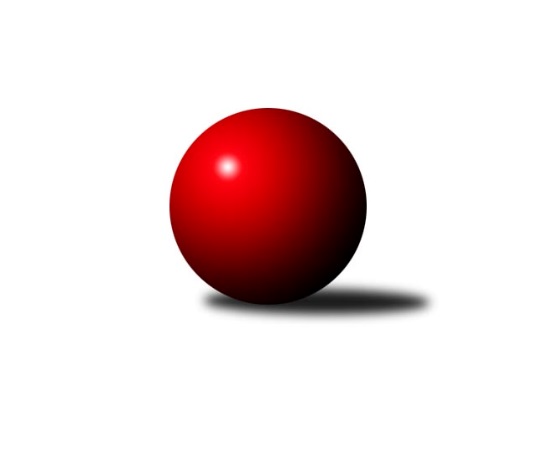 Č.4Ročník 2018/2019	5.10.2018Nejlepšího výkonu v tomto kole: 2528 dosáhlo družstvo: SK Žižkov CMistrovství Prahy 2 2018/2019Výsledky 4. kolaSouhrnný přehled výsledků:SK Žižkov C	- KK Slavia C	7:1	2528:2218	11.0:1.0	1.10.KK Slavia B	- SK Uhelné sklady D	6:2	2399:2324	7.0:5.0	2.10.TJ Sokol Rudná C	- TJ Sokol Vršovice B	7.5:0.5	2359:2173	10.0:2.0	2.10.KK Slavia D	- KK DP Praha A	5:3	2319:2314	7.0:5.0	2.10.TJ Radlice	- TJ Sokol Kobylisy C	8:0	2380:2180	8.5:3.5	3.10.KK Slavoj D	- KK Konstruktiva D	5:3	2449:2442	8.0:4.0	4.10.SK Uhelné sklady B	- SK Uhelné sklady C	3:5	2346:2382	4.0:8.0	5.10.SK Uhelné sklady C	- SK Uhelné sklady D	2:6	2289:2374	6.0:6.0	1.10.Tabulka družstev:	1.	KK Slavia D	4	3	1	0	21.0 : 11.0 	24.0 : 24.0 	 2293	7	2.	TJ Sokol Rudná C	3	3	0	0	18.5 : 5.5 	24.5 : 11.5 	 2393	6	3.	KK Slavoj D	3	2	1	0	17.0 : 7.0 	26.0 : 10.0 	 2432	5	4.	KK Slavia B	4	2	1	1	18.0 : 14.0 	26.5 : 21.5 	 2333	5	5.	TJ Radlice	3	2	0	1	16.0 : 8.0 	21.0 : 15.0 	 2321	4	6.	SK Žižkov C	4	2	0	2	20.0 : 12.0 	33.0 : 15.0 	 2387	4	7.	SK Uhelné sklady B	4	2	0	2	16.5 : 15.5 	25.0 : 23.0 	 2340	4	8.	SK Uhelné sklady D	4	2	0	2	15.0 : 17.0 	20.0 : 28.0 	 2274	4	9.	TJ Sokol Vršovice B	4	2	0	2	11.0 : 21.0 	14.0 : 34.0 	 2235	4	10.	KK Konstruktiva D	3	1	0	2	11.0 : 13.0 	16.0 : 20.0 	 2407	2	11.	SK Uhelné sklady C	3	1	0	2	8.0 : 16.0 	18.0 : 18.0 	 2353	2	12.	KK Slavia C	3	1	0	2	8.0 : 16.0 	15.0 : 21.0 	 2273	2	13.	KK DP Praha A	4	0	1	3	12.0 : 20.0 	21.0 : 27.0 	 2315	1	14.	TJ Sokol Kobylisy C	4	0	0	4	8.0 : 24.0 	16.0 : 32.0 	 2201	0Podrobné výsledky kola:	 SK Žižkov C	2528	7:1	2218	KK Slavia C	Vladislav Škrabal	 	 205 	 209 		414 	 2:0 	 374 	 	176 	 198		Karel Bernat	Tomáš Pokorný	 	 199 	 197 		396 	 2:0 	 381 	 	194 	 187		Karel Myšák	Hana Křemenová	 	 233 	 250 		483 	 2:0 	 390 	 	184 	 206		Vladimír Kněžek	Petr Opatovsky	 	 230 	 180 		410 	 1:1 	 440 	 	228 	 212		Zdeněk Novák	Pavel Váňa	 	 195 	 202 		397 	 2:0 	 242 	 	43 	 199		Tomáš Jiránek	Tomáš Kazimour	 	 231 	 197 		428 	 2:0 	 391 	 	202 	 189		Petr Knaprozhodčí: Nejlepší výkon utkání: 483 - Hana Křemenová	 KK Slavia B	2399	6:2	2324	SK Uhelné sklady D	Tomáš Rybka	 	 216 	 211 		427 	 2:0 	 381 	 	184 	 197		Jana Dušková	Michal Fořt	 	 179 	 199 		378 	 0:2 	 409 	 	208 	 201		Vlasta Nováková	Nikola Zuzánková	 	 194 	 201 		395 	 1:1 	 391 	 	202 	 189		Jitka Kudějová	Tomáš Tejnor	 	 205 	 186 		391 	 1:1 	 379 	 	189 	 190		Libor Povýšil	Pavel Forman	 	 205 	 206 		411 	 2:0 	 366 	 	194 	 172		Stanislava Sábová	Jiří Sládek	 	 203 	 194 		397 	 1:1 	 398 	 	207 	 191		Jindra Kafkovározhodčí: Nejlepší výkon utkání: 427 - Tomáš Rybka	 TJ Sokol Rudná C	2359	7.5:0.5	2173	TJ Sokol Vršovice B	Štěpán Fatka	 	 179 	 200 		379 	 1:1 	 379 	 	196 	 183		Karel Holada	Eva Mařánková	 	 164 	 194 		358 	 1:1 	 319 	 	177 	 142		Ivo Vávra	Hana Poláčková	 	 187 	 206 		393 	 2:0 	 368 	 	184 	 184		Petr Finger	Jarmila Zimáková	 	 187 	 214 		401 	 2:0 	 375 	 	185 	 190		Václav Papež	Ludmila Erbanová	 	 198 	 202 		400 	 2:0 	 363 	 	163 	 200		Josef Hladík	Miluše Kohoutová	 	 213 	 215 		428 	 2:0 	 369 	 	199 	 170		Jaroslav Havránekrozhodčí: Nejlepší výkon utkání: 428 - Miluše Kohoutová	 KK Slavia D	2319	5:3	2314	KK DP Praha A	Josef Kocan	 	 201 	 206 		407 	 2:0 	 360 	 	176 	 184		Josef Málek	Jiří Kryda st.	 	 195 	 169 		364 	 1:1 	 401 	 	186 	 215		Jan Novák	Milan Mareš ml.	 	 202 	 178 		380 	 1:1 	 362 	 	166 	 196		Deno Klos	Jiří Kryda ml.	 	 193 	 192 		385 	 1:1 	 398 	 	180 	 218		Jiří Brada	Jan Kryda	 	 180 	 211 		391 	 1:1 	 387 	 	203 	 184		Jaroslav Vondrák	Michal Kocan	 	 220 	 172 		392 	 1:1 	 406 	 	204 	 202		Jindřich Málekrozhodčí: Nejlepší výkon utkání: 407 - Josef Kocan	 TJ Radlice	2380	8:0	2180	TJ Sokol Kobylisy C	Jan Kamín	 	 192 	 210 		402 	 1:1 	 380 	 	194 	 186		Anna Nowaková	Karel Turek	 	 185 	 212 		397 	 1.5:0.5 	 356 	 	185 	 171		Jiří Zouhar	Leoš Kofroň	 	 183 	 183 		366 	 2:0 	 326 	 	168 	 158		Zdeněk Šrot	Radek Lehner	 	 212 	 196 		408 	 1:1 	 362 	 	155 	 207		Karel Erben	Marek Lehner	 	 176 	 199 		375 	 1:1 	 335 	 	178 	 157		Václav Jícha	Miloš Beneš ml.	 	 213 	 219 		432 	 2:0 	 421 	 	209 	 212		Michal Matyskarozhodčí: Nejlepší výkon utkání: 432 - Miloš Beneš ml.	 KK Slavoj D	2449	5:3	2442	KK Konstruktiva D	Roman Hrdlička	 	 212 	 215 		427 	 2:0 	 389 	 	193 	 196		Jan Váňa	Markéta Baťková	 	 208 	 221 		429 	 2:0 	 406 	 	206 	 200		Jiří Čihák	Luboš Maruna	 	 213 	 194 		407 	 2:0 	 363 	 	201 	 162		Vojtěch Máca	Jan Šipl	 	 170 	 227 		397 	 1:1 	 412 	 	194 	 218		Petr Mašek	Blanka Koubová	 	 197 	 197 		394 	 0:2 	 450 	 	214 	 236		Šarlota Smutná	Vladimír Jahelka	 	 172 	 223 		395 	 1:1 	 422 	 	213 	 209		Jaroslav Pleticha ml.rozhodčí: Nejlepší výkon utkání: 450 - Šarlota Smutná	 SK Uhelné sklady B	2346	3:5	2382	SK Uhelné sklady C	Miroslav Míchal	 	 182 	 212 		394 	 0:2 	 420 	 	196 	 224		Dana Školová	Adam Rajnoch	 	 185 	 179 		364 	 0:2 	 418 	 	226 	 192		Jiří Bendl	Roman Tumpach	 	 204 	 182 		386 	 1:1 	 368 	 	183 	 185		Olga Brožová	Vlastimil Bočánek	 	 198 	 196 		394 	 0:2 	 423 	 	204 	 219		Miloslav Dušek	Pavel Černý	 	 224 	 213 		437 	 2:0 	 389 	 	191 	 198		Otakar Jakoubek	Petr Míchal	 	 173 	 198 		371 	 1:1 	 364 	 	187 	 177		Eva Kozákovározhodčí: Nejlepší výkon utkání: 437 - Pavel Černý	 SK Uhelné sklady C	2289	2:6	2374	SK Uhelné sklady D	Dana Školová	 	 185 	 162 		347 	 1:1 	 379 	 	172 	 207		Jindra Kafková	Eva Kozáková	 	 171 	 176 		347 	 0:2 	 405 	 	219 	 186		Jitka Kudějová	Olga Brožová	 	 170 	 199 		369 	 1:1 	 402 	 	207 	 195		Jana Dušková	Otakar Jakoubek	 	 208 	 197 		405 	 1:1 	 412 	 	219 	 193		Stanislava Sábová	Jiří Bendl	 	 184 	 214 		398 	 1:1 	 396 	 	209 	 187		Jaroslav Klíma	Miloslav Dušek	 	 209 	 214 		423 	 2:0 	 380 	 	205 	 175		Petr Štichrozhodčí: Nejlepší výkon utkání: 423 - Miloslav DušekPořadí jednotlivců:	jméno hráče	družstvo	celkem	plné	dorážka	chyby	poměr kuž.	Maximum	1.	Roman Hrdlička 	KK Slavoj D	442.00	295.3	146.8	7.8	2/2	(467)	2.	Šarlota Smutná 	KK Konstruktiva D	437.00	311.0	126.0	7.0	2/3	(450)	3.	Hana Křemenová 	SK Žižkov C	429.17	295.2	134.0	5.3	3/3	(483)	4.	Miloslav Dušek 	SK Uhelné sklady C	428.50	295.0	133.5	4.3	2/2	(434)	5.	Jarmila Zimáková 	TJ Sokol Rudná C	424.00	300.8	123.3	8.5	2/2	(444)	6.	Jaroslav Pleticha  ml.	KK Konstruktiva D	423.33	286.0	137.3	2.7	3/3	(436)	7.	Tomáš Kazimour 	SK Žižkov C	422.00	291.7	130.3	6.5	3/3	(442)	8.	Miluše Kohoutová 	TJ Sokol Rudná C	418.50	289.8	128.8	6.3	2/2	(428)	9.	Markéta Baťková 	KK Slavoj D	416.00	281.5	134.5	7.0	2/2	(429)	10.	Vlastimil Bočánek 	SK Uhelné sklady B	414.50	283.8	130.8	5.0	2/3	(433)	11.	Jiří Sládek 	KK Slavia B	414.00	286.0	128.0	5.5	2/3	(431)	12.	Vladislav Škrabal 	SK Žižkov C	412.67	279.5	133.2	7.3	3/3	(478)	13.	Miloš Beneš  ml.	TJ Radlice	412.25	292.8	119.5	7.3	2/2	(439)	14.	Lidmila Fořtová 	KK Slavia B	411.00	284.3	126.7	6.0	3/3	(428)	15.	Josef Kocan 	KK Slavia D	410.50	269.5	141.0	4.7	2/2	(416)	16.	Jan Šipl 	KK Slavoj D	408.25	283.3	125.0	8.8	2/2	(426)	17.	Pavel Forman 	KK Slavia B	406.67	272.3	134.3	4.5	3/3	(443)	18.	Zdeněk Novák 	KK Slavia C	406.33	290.0	116.3	9.0	3/3	(440)	19.	Michal Matyska 	TJ Sokol Kobylisy C	405.83	282.7	123.2	7.5	3/3	(421)	20.	Otakar Jakoubek 	SK Uhelné sklady C	404.00	293.5	110.5	11.8	2/2	(411)	21.	Jan Novák 	KK DP Praha A	402.67	278.7	124.0	6.8	3/3	(441)	22.	Jiří Brada 	KK DP Praha A	402.17	273.2	129.0	4.5	3/3	(423)	23.	Pavel Váňa 	SK Žižkov C	401.67	278.2	123.5	6.7	3/3	(419)	24.	Petr Mašek 	KK Konstruktiva D	401.33	272.7	128.7	9.7	3/3	(412)	25.	Radek Lehner 	TJ Radlice	401.00	282.5	118.5	9.0	2/2	(408)	26.	Irena Mikešová 	TJ Sokol Rudná C	401.00	286.0	115.0	7.0	2/2	(417)	27.	Petr Knap 	KK Slavia C	399.67	283.3	116.3	10.0	3/3	(409)	28.	Jiří Čihák 	KK Konstruktiva D	399.67	285.0	114.7	6.0	3/3	(410)	29.	Roman Tumpach 	SK Uhelné sklady B	398.33	290.3	108.0	9.7	3/3	(445)	30.	Jan Váňa 	KK Konstruktiva D	398.00	284.3	113.7	24.0	3/3	(433)	31.	Jiří Bendl 	SK Uhelné sklady C	397.00	278.8	118.3	8.5	2/2	(418)	32.	Jindřich Málek 	KK DP Praha A	396.33	269.5	126.8	7.3	3/3	(406)	33.	Jan Kamín 	TJ Radlice	396.25	271.8	124.5	3.3	2/2	(419)	34.	Milan Mareš  ml.	KK Slavia D	396.00	280.2	115.8	8.2	2/2	(424)	35.	Dana Školová 	SK Uhelné sklady C	395.75	285.0	110.8	14.0	2/2	(420)	36.	Blanka Koubová 	KK Slavoj D	394.75	278.5	116.3	8.8	2/2	(401)	37.	Josef Hladík 	TJ Sokol Vršovice B	394.50	271.5	123.0	9.5	2/3	(426)	38.	Jana Dušková 	SK Uhelné sklady D	393.00	274.0	119.0	7.0	3/3	(402)	39.	Tomáš Rybka 	KK Slavia B	392.00	268.2	123.8	8.8	3/3	(427)	40.	Václav Papež 	TJ Sokol Vršovice B	392.00	288.5	103.5	10.8	2/3	(409)	41.	Vlasta Nováková 	SK Uhelné sklady D	390.50	277.0	113.5	7.5	2/3	(409)	42.	Pavel Černý 	SK Uhelné sklady B	389.00	271.8	117.2	10.2	3/3	(437)	43.	Hana Poláčková 	TJ Sokol Rudná C	388.50	272.5	116.0	9.0	2/2	(393)	44.	Karel Wolf 	TJ Sokol Vršovice B	388.50	278.0	110.5	10.5	2/3	(394)	45.	Jindra Kafková 	SK Uhelné sklady D	388.33	271.2	117.2	6.2	3/3	(419)	46.	Michal Kocan 	KK Slavia D	387.33	269.2	118.2	6.8	2/2	(403)	47.	Anna Nowaková 	TJ Sokol Kobylisy C	385.00	261.0	124.0	7.5	2/3	(390)	48.	Štěpán Fatka 	TJ Sokol Rudná C	385.00	269.5	115.5	13.5	2/2	(391)	49.	Jaroslav Havránek 	TJ Sokol Vršovice B	384.33	283.2	101.2	13.2	3/3	(395)	50.	Jan Kryda 	KK Slavia D	383.17	265.0	118.2	8.7	2/2	(402)	51.	Tomáš Pokorný 	SK Žižkov C	382.00	283.5	98.5	13.3	3/3	(396)	52.	Markéta Rajnochová 	SK Uhelné sklady B	381.50	273.5	108.0	10.0	2/3	(390)	53.	Eva Kozáková 	SK Uhelné sklady C	381.25	273.0	108.3	10.8	2/2	(407)	54.	Petr Míchal 	SK Uhelné sklady B	380.50	269.0	111.5	8.0	3/3	(389)	55.	Michal Fořt 	KK Slavia B	380.50	275.0	105.5	10.0	2/3	(383)	56.	Jaroslav Vondrák 	KK DP Praha A	380.00	264.7	115.3	6.7	3/3	(387)	57.	Jitka Kudějová 	SK Uhelné sklady D	378.67	269.3	109.3	9.0	3/3	(405)	58.	Adam Rajnoch 	SK Uhelné sklady B	378.50	269.8	108.7	12.0	3/3	(409)	59.	Eva Mařánková 	TJ Sokol Rudná C	377.25	268.5	108.8	13.5	2/2	(387)	60.	Jiří Mudra 	SK Uhelné sklady B	376.50	270.0	106.5	9.5	2/3	(379)	61.	Vladimír Kněžek 	KK Slavia C	376.00	268.3	107.7	10.3	3/3	(390)	62.	Vojtěch Máca 	KK Konstruktiva D	376.00	277.3	98.7	15.3	3/3	(393)	63.	Petr Finger 	TJ Sokol Vršovice B	374.83	260.5	114.3	13.0	3/3	(411)	64.	Stanislava Sábová 	SK Uhelné sklady D	374.67	264.7	110.0	9.3	3/3	(412)	65.	Marek Lehner 	TJ Radlice	374.25	263.8	110.5	8.5	2/2	(386)	66.	Nikola Zuzánková 	KK Slavia B	374.17	255.8	118.3	7.8	3/3	(395)	67.	Václav Jícha 	TJ Sokol Kobylisy C	374.17	268.8	105.3	14.0	3/3	(420)	68.	Karel Myšák 	KK Slavia C	373.50	259.0	114.5	11.5	2/3	(381)	69.	Luboš Polák 	TJ Sokol Vršovice B	373.00	276.3	96.8	13.8	2/3	(417)	70.	Leoš Kofroň 	TJ Radlice	371.75	263.5	108.3	10.0	2/2	(403)	71.	Karel Holada 	TJ Sokol Vršovice B	368.00	270.7	97.3	13.0	3/3	(385)	72.	Karel Erben 	TJ Sokol Kobylisy C	367.33	258.8	108.5	10.2	3/3	(390)	73.	Jiří Kryda  ml.	KK Slavia D	367.00	269.5	97.5	12.0	2/2	(385)	74.	Karel Bernat 	KK Slavia C	366.00	271.7	94.3	9.0	3/3	(374)	75.	Libor Povýšil 	SK Uhelné sklady D	365.00	263.3	101.7	12.0	3/3	(379)	76.	Josef Málek 	KK DP Praha A	364.00	272.5	91.5	14.2	3/3	(385)	77.	Deno Klos 	KK DP Praha A	363.00	260.7	102.3	12.3	3/3	(384)	78.	Petr Štich 	SK Uhelné sklady D	358.75	266.8	92.0	15.3	2/3	(407)	79.	Tomáš Tejnor 	KK Slavia B	358.50	261.7	96.8	12.8	3/3	(396)	80.	Jan Nowak 	TJ Sokol Kobylisy C	354.50	260.8	93.8	11.5	2/3	(376)	81.	Lukáš Lehner 	TJ Radlice	353.00	259.5	93.5	10.5	2/2	(360)	82.	Tomáš Jiránek 	KK Slavia C	351.00	243.0	108.0	19.3	3/3	(411)	83.	Milan Mareš  st.	KK Slavia D	351.00	248.3	102.8	12.8	2/2	(380)	84.	Jiří Zouhar 	TJ Sokol Kobylisy C	343.33	246.3	97.0	13.7	3/3	(356)	85.	Zdeněk Šrot 	TJ Sokol Kobylisy C	340.50	257.5	83.0	17.0	3/3	(372)		Aleš Král 	KK Slavoj D	439.00	297.0	142.0	7.0	1/2	(439)		Jaroslav Michálek 	KK DP Praha A	424.00	291.0	133.0	5.0	1/3	(424)		Vladimír Jahelka 	KK Slavoj D	424.00	292.0	132.0	9.0	1/2	(453)		Luboš Maruna 	KK Slavoj D	422.00	289.0	133.0	7.0	1/2	(437)		Miroslav Míchal 	SK Uhelné sklady B	414.50	283.0	131.5	7.0	1/3	(435)		Petr Opatovsky 	SK Žižkov C	410.00	295.0	115.0	8.0	1/3	(410)		Ludmila Erbanová 	TJ Sokol Rudná C	400.00	286.0	114.0	3.0	1/2	(400)		Karel Turek 	TJ Radlice	397.00	270.0	127.0	10.0	1/2	(397)		Jaroslav Klíma 	SK Uhelné sklady D	396.00	286.0	110.0	10.0	1/3	(396)		Přemysl Jonák 	KK Slavia C	376.00	271.0	105.0	10.0	1/3	(376)		Kateřina Holanová 	KK Slavoj D	373.00	253.0	120.0	15.0	1/2	(373)		Olga Brožová 	SK Uhelné sklady C	368.50	267.5	101.0	9.0	1/2	(369)		Jiří Kryda  st.	KK Slavia D	364.00	276.0	88.0	14.0	1/2	(364)		Anna Novotná 	TJ Sokol Rudná C	358.00	251.0	107.0	15.0	1/2	(358)		Zdenka Cachová 	KK Konstruktiva D	352.00	262.0	90.0	14.0	1/3	(352)		Karolína Stellnerová 	SK Žižkov C	344.00	247.0	97.0	15.0	1/3	(344)		Josef Habr 	SK Uhelné sklady C	325.00	248.0	77.0	21.0	1/2	(325)		Ivo Vávra 	TJ Sokol Vršovice B	319.00	222.0	97.0	10.0	1/3	(319)		Ladislav Škabrada 	KK Slavoj D	317.00	233.0	84.0	11.0	1/2	(317)		Jiří Janata 	TJ Sokol Vršovice B	314.00	240.0	74.0	24.0	1/3	(314)		Jaroslav Hron 	SK Žižkov C	281.00	219.0	62.0	23.0	1/3	(281)Sportovně technické informace:Starty náhradníků:registrační číslo	jméno a příjmení 	datum startu 	družstvo	číslo startu19845	Ivo Vávra	02.10.2018	TJ Sokol Vršovice B	1x
Hráči dopsaní na soupisku:registrační číslo	jméno a příjmení 	datum startu 	družstvo	Program dalšího kola:5. kolo9.10.2018	út	17:30	TJ Sokol Kobylisy C - KK Slavia B	9.10.2018	út	17:30	SK Uhelné sklady C - TJ Sokol Rudná C	9.10.2018	út	17:30	KK Slavia C - KK Slavoj D	10.10.2018	st	17:00	KK DP Praha A - TJ Radlice	11.10.2018	čt	17:30	TJ Sokol Vršovice B - KK Slavia D	11.10.2018	čt	17:30	SK Uhelné sklady D - SK Žižkov C	11.10.2018	čt	19:00	KK Konstruktiva D - SK Uhelné sklady B	Nejlepší šestka kola - absolutněNejlepší šestka kola - absolutněNejlepší šestka kola - absolutněNejlepší šestka kola - absolutněNejlepší šestka kola - dle průměru kuželenNejlepší šestka kola - dle průměru kuželenNejlepší šestka kola - dle průměru kuželenNejlepší šestka kola - dle průměru kuželenNejlepší šestka kola - dle průměru kuželenPočetJménoNázev týmuVýkonPočetJménoNázev týmuPrůměr (%)Výkon2xHana KřemenováŽižkov C4831xHana KřemenováŽižkov C117.774832xŠarlota SmutnáKonstruktiva D4502xMiluše KohoutováRudná C111.834281xZdeněk NovákSlavia C4401xPavel ČernýUS B111.094371xPavel ČernýUS B4373xMiloš Beneš ml.Radlice A109.824322xMiloš Beneš ml.Radlice A4321xŠarlota SmutnáKonstruktiva D109.014501xMarkéta BaťkováSlavoj D4291xMiloslav DušekUS Praha C107.54423